3D Shapes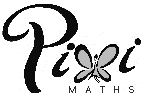 Complete the table below. Here are some words you may find useful:Circle		Square	Cuboid	Sphere	Cone		CylinderTube		Cube		Trapezium	Prism		Rectangle	Triangle3D shapeNameFacesEdgesVerticesNet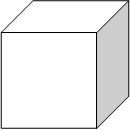 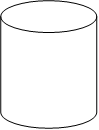 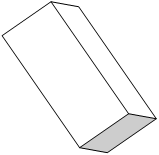 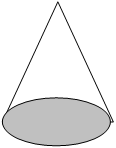 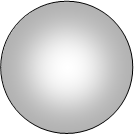 